Муниципальное казенное дошкольное образовательное учреждение детский сад «Колосок» с. Калинино Малмыжского районаКировской области«КРАСИВАЯ ШКОЛА – 2018»ТВОРЧЕСКИЙ ПРОЕКТ«Планета детства»номинация «С чего начинается Родина»с. Калинино2018 годСогласно требованиям ФГОС ДО развивающая предметно-пространственная среда на территории детского сада должна быть содержательно-насыщенной, трансформируемой, полифункциональной, вариативной, доступной и безопасной. У детей должна быть возможность для общения и совместной деятельности, двигательной активности, а также для уединения. Игровые площадки должны предусматривать разнообразные виды деятельности детей на прогулке с учетом их возраста. Дошкольники не должны испытывать недостаток в различных материалах, оборудовании, инвентаре.Таким образом, развивающая среда на территории ДОО должна обеспечивать интеграцию образовательных областей, развитие, охрану и укрепление здоровья дошкольников, учитывать их возрастные особенности. Важно, чтобы каждый ребенок имел возможность свободно заниматься любимым делом.Техническая оценка представленного проекта.     Адресация проекта: вовлечение педагогического коллектива, родителей, социума в решение проблем обустройства по обновлению и благоустройству территории детского сада.Участники проекта: Руководитель проекта – Русских Елена Егоровна, заведующий МКДОУ детский сад «Колосок» с. КалининоСтарший воспитатель – Герасимова Людмила Николаевна.Члены рабочей группы: - Гайфутдинова Гульсия Мансуровна, воспитатель первой квалификационной категории.- Рогожкина Лариса Григорьевна, воспитатель первой квалификационной категории.-Рукавишникова Ольга Леонидовна, музыкальный руководитель первой квалификационной категории.- Кулакова Наталья Георгиевна, воспитатель, соответствие занимаемой должности.- Сысуева Ольга Алексеевна воспитатель, соответствие занимаемой должности.   Дети, родители и коллектив детского сада.    Время и этапы реализации: среднесрочный. В настоящее время проект реализован на 100%.Этапы реализации проекта.Подготовительный (март-май)Практический (март-август):Аналитический (июль-август):    Территория охвата: территория детского сада.Ресурсы проекта:Активное участие в проекте благоустройства территории детского сада            приняли:коллектив детского сада (непосредственная деятельность по реализации проекта);родители воспитанников (оказание помощи в приобретении материалов и создании построек);МДУ №23 (завоз песка для песочниц);ИП Калимуллин (обеспечение пиломатериалом)Ожидаемые результаты:Сотрудничество педагогов детского сада, родителей.Благоустройство территорий детских игровых площадок;Развитие навыков коллективной трудовой работы;Приобщение детей к красоте, воспитание художественного вкуса, повышение двигательной активности уровня физического развития дошкольников.Приобщение детей к традициям народов Вятского края.Повышение авторитета детского сада в Калининском сельском поселении.2. Содержательная экспертиза представленного проектаАктуальность проекта.Каждый дом начинается со двора. Первое знакомство гостей и просто прохожих начинается с внешнего вида дома, благоустройства двора. Не случайно говорят, что встречают по- одёжке. Благоустроить территорию детского сада особенно важно, так как его посещают маленькие дети. Души детей будут прекрасны, если они будут расти в атмосфере красоты. Для дальнейшего личностного становления ребенка важно, что его окружает. 
Наше дошкольное учреждение функционирует с 1975г. Для учреждения, которое работает непрерывно - это немалый срок. Что – то поломалось, что-то устарело… Было заменено ограждение по всему периметру детского сада, отремонтированы веранды в средней и старшей группе, построена новая веранда в ясельной группе, залиты дорожки. Поэтому коллектив нашего дошкольного учреждения каждый год старается благоустроить, обновить, по возможности, территорию своего детского сада.Цель: Научить воспитанников беречь и любить свой детский сад. Помочь ребенку проявить себя в творческом деле, подтолкнуть его к активному и самостоятельному поиску новых идей, развивать вкус и творческое воображение.Задачи проекта:Активизировать деятельность родителей по благоустройству и оформление участков детского сада.Создать зоны для формирования различных видов детской деятельности (познавательно-исследовательской, двигательной, игровой, коммуникативной и т. д);Знакомить детей с традициями народов вятского края и включать их в детскую жизнь.Подготовительный этап начался с январского педсовета, на котором было принято решение об участии детского сада в районном конкурсе «Красивая школа-2018». Намечены планы проектов и эскизы участков, назначены ответственные за реализацию, принято решение довести до сведения сотрудников ДОУ, родителей о планах реализации проекта.На итоговом родительском собрании было принято решение об участии детского сада в районном конкурсе «Красивая школа-2018». Родителям и педагогам был озвучен план мероприятий по благоустройству и озеленению территории, была закуплена рассада цветов, разработаны эскизы.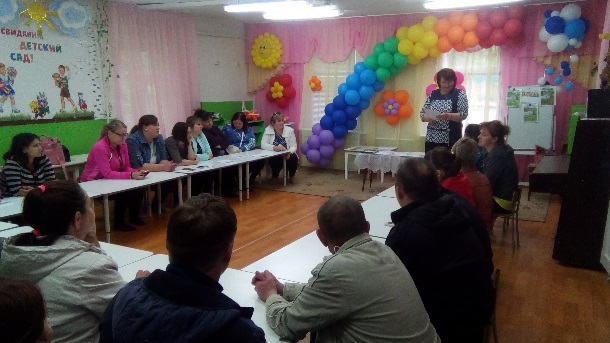 Участок младшей группы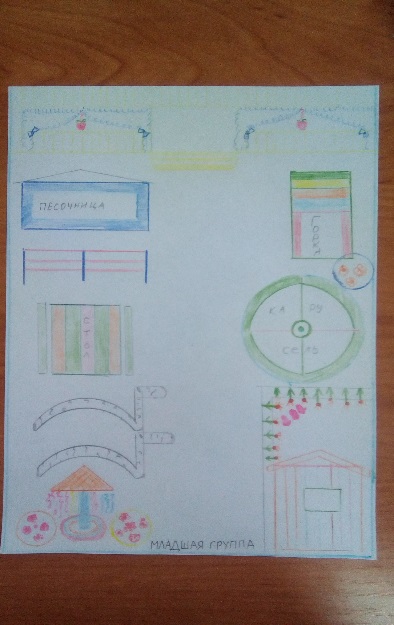 Участок средней группы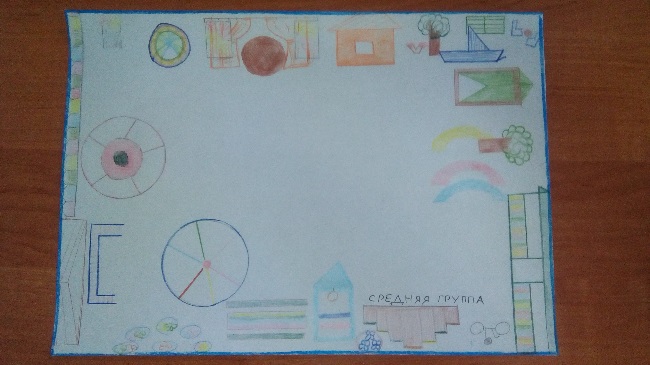 Участок старшей группы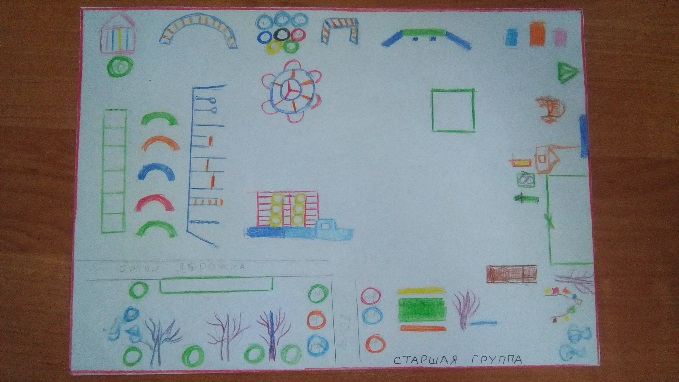 Автогородок 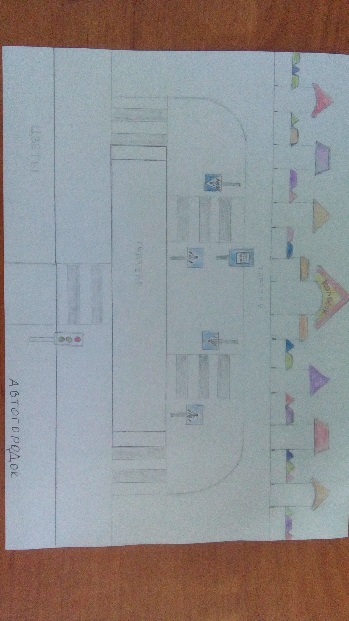 Практический этап  нашего проекта начался с субботников, обрезки деревьев и кустарников, побелки деревьев на территории ДОУ. Огромную помощь в благоустройстве нашего детского сада оказали нам наши родители.На помощь пришли папы и мамы, бабушки и дедушки.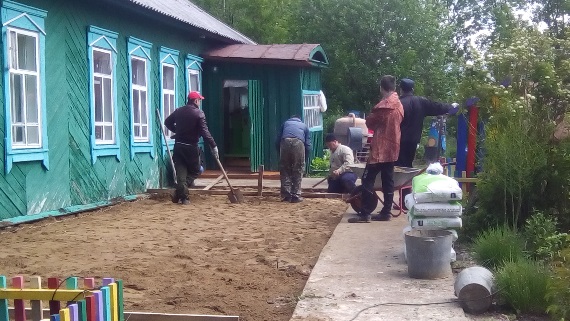 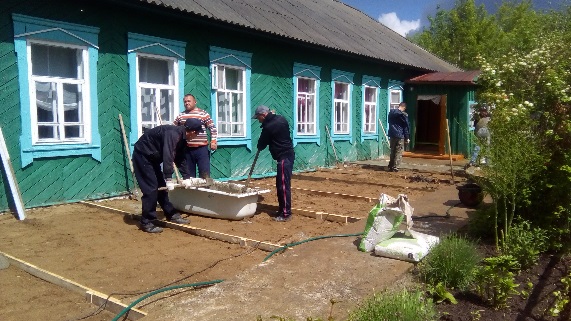   И вот что у нас получилось... 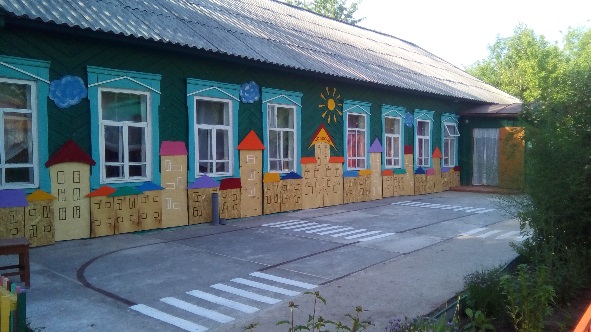 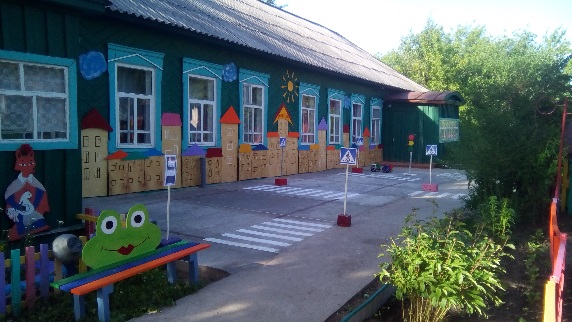 Чтоб спокойны были каждый день родители,Чтоб не волновались за рулем водители,Нельзя на дороге играть и кататься,Если ты хочешь здоровым остаться.Именно поэтому для вас сегодня в срокВ детсаду открылся автогородок!«Сельский дворик» младшая группа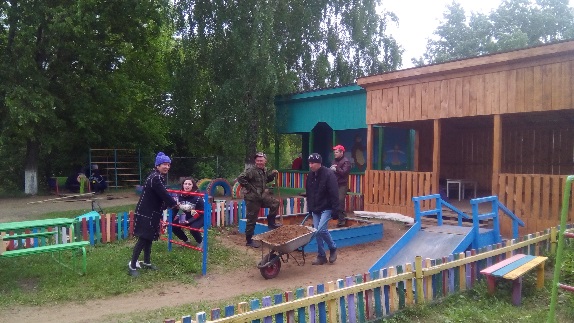 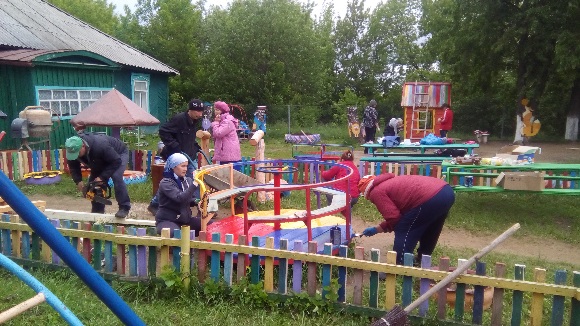 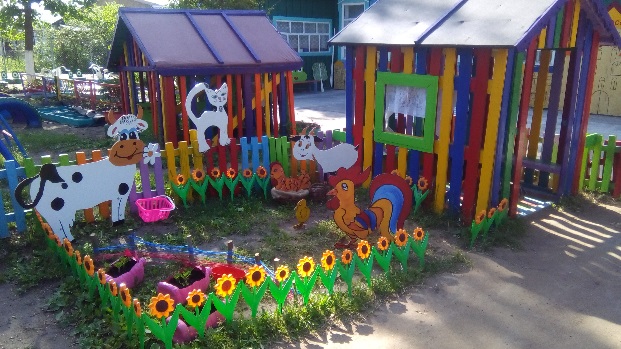 Какая прелесть сельский двор!
           В нём чудо в каждом уголочке,
    Живая жизнь и дивный хор,
         Сидят здесь рядом на пенечке.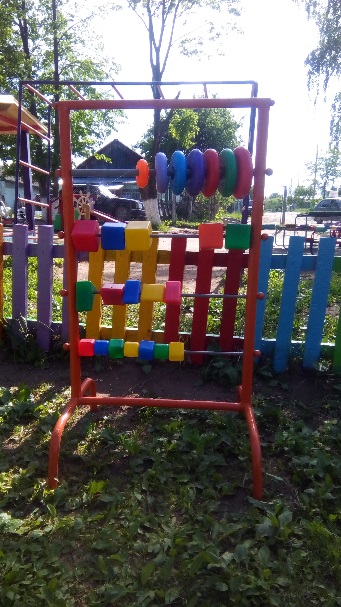 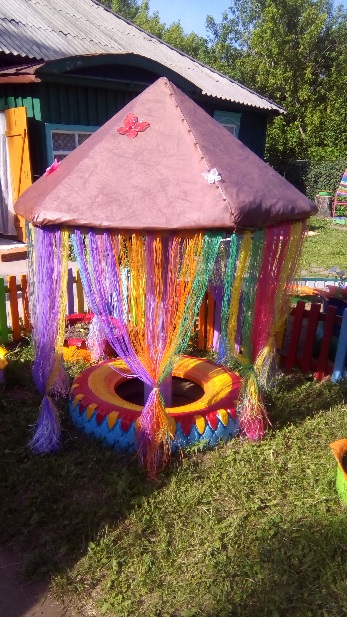 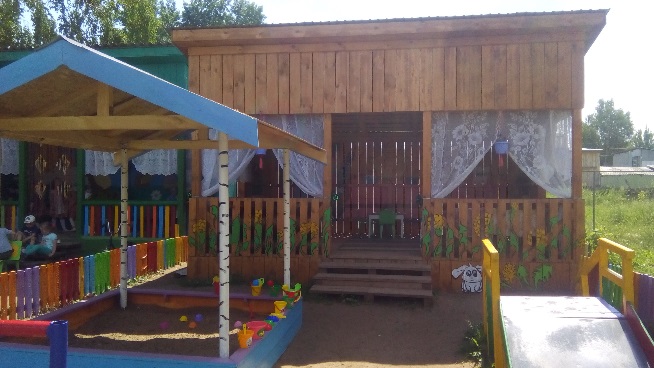 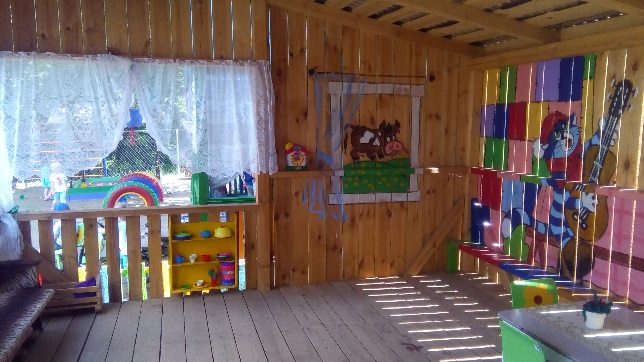 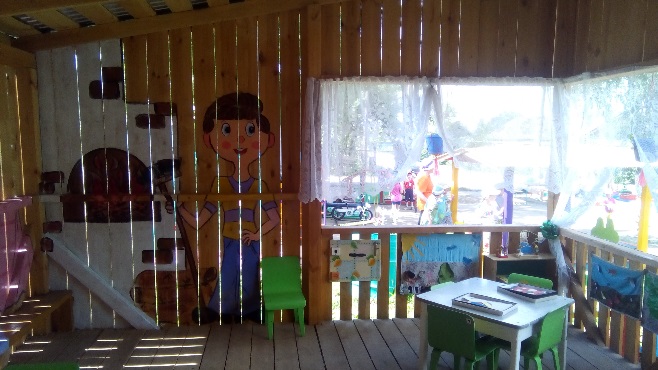 Заходите в гости к нам,Дядя Фёдор рад гостям.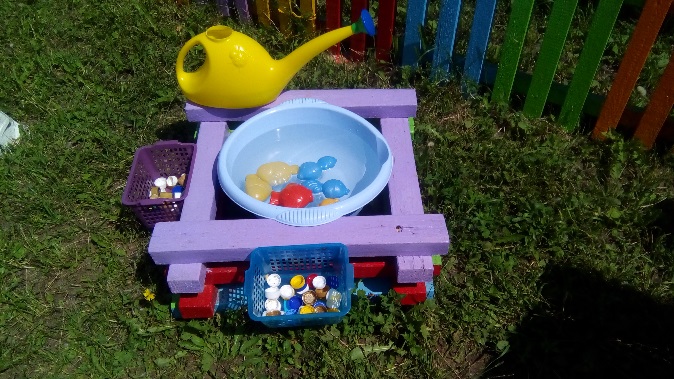  С водой мы любим поиграть!
          Игрушки любим мы купать!
        И в ванночках, и в тазиках!
 Такие мы - проказники!«Театральный городок» средняя группа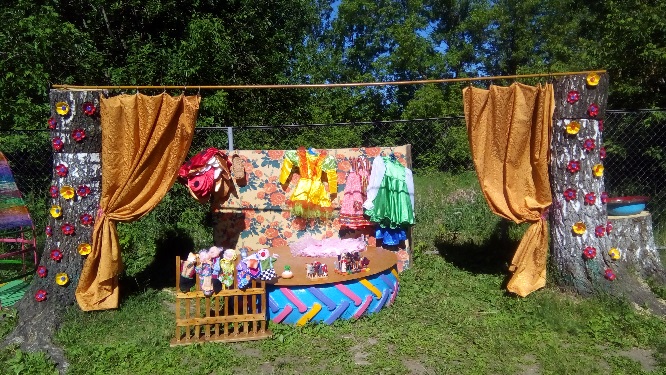  Очень мы театры любим,Круглый год мы с ними дружим:В детском саде все актеры,Кукловоды и танцоры,Акробаты и жонглёры,Балерины, режиссёры!Каждый день и каждый часМы хотим играть для Вас!!Если б видел Станиславский –Был бы очень рад за нас!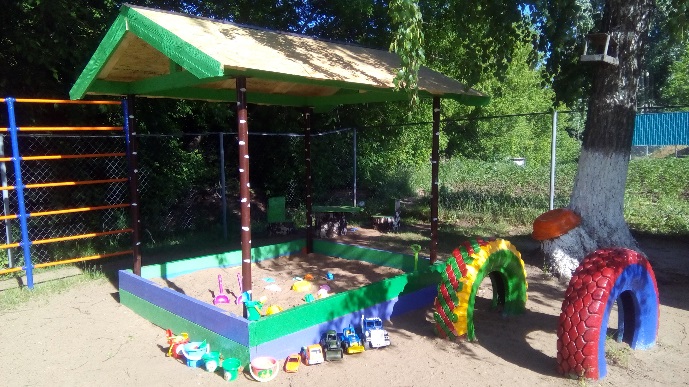 Есть у нас в саду забава,
Можно ездить и без прав                                   . 
Первый транспорт у причала 
Ждет ребят,  корму задрав.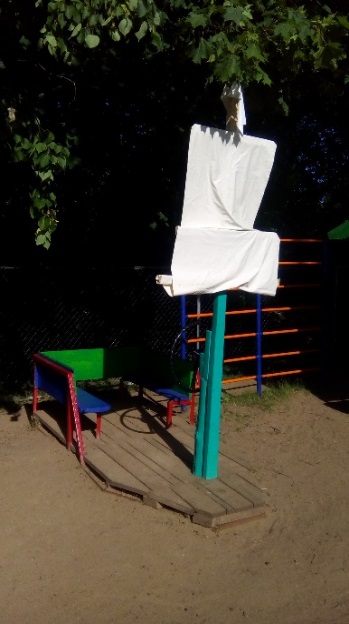 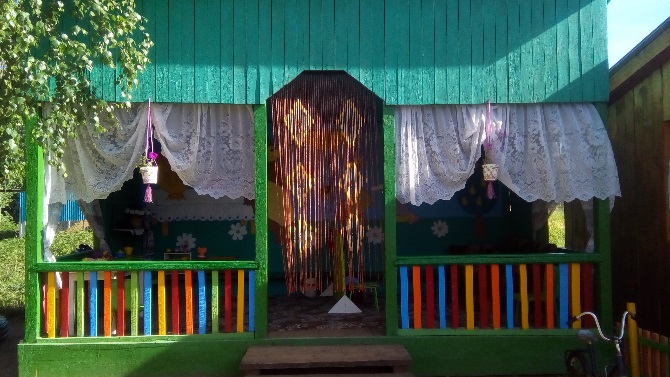 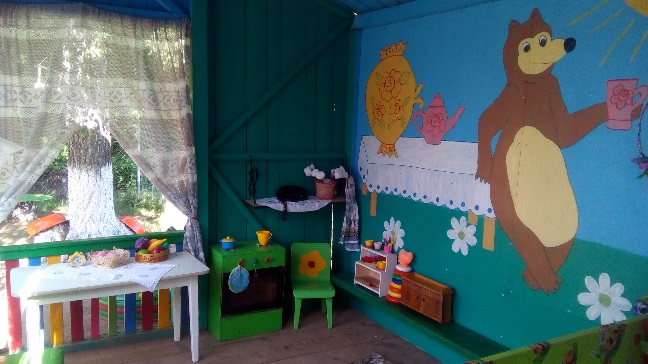 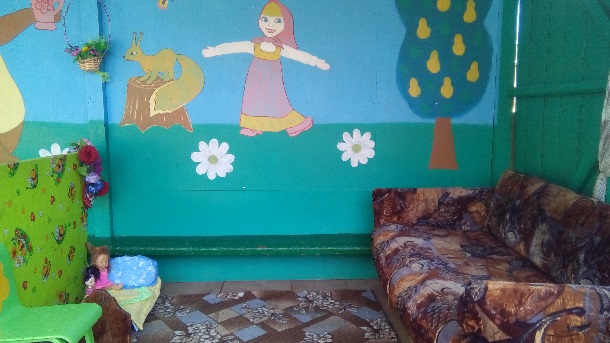 Мишка встрече тоже радУгостит он всех ребят.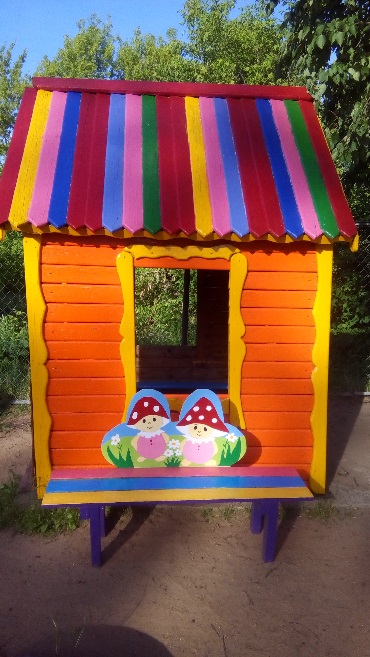 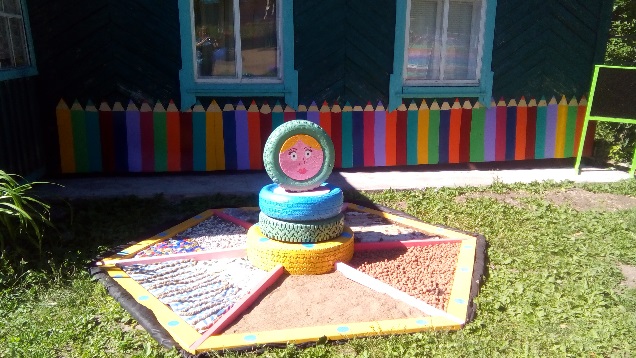 Чтобы все были здоровы,Закаляться мы готовы.Как проводим отдых летомМы расскажем вам об этом.Все рисунки дружно в рядНа карандашиках висят.Ну, а если мы устали,Ждут грибочка на привале.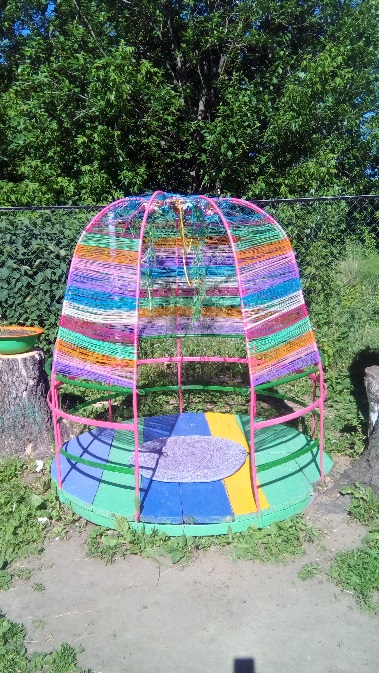 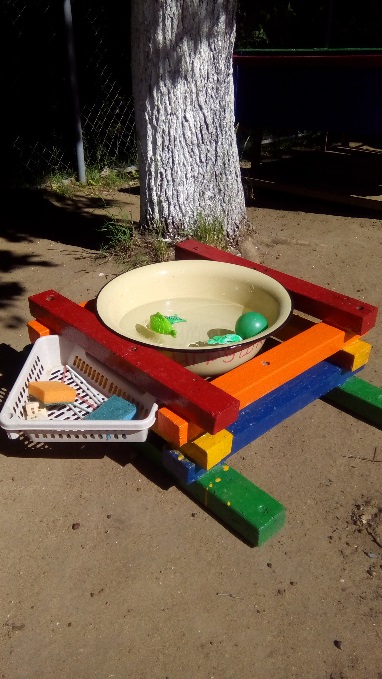 Если ты устал, дружок,                                      Лето славная пора,          Отдохни в шатре часок.                                    С водою дружим мы всегда.«Олимпийская деревня» старшая группа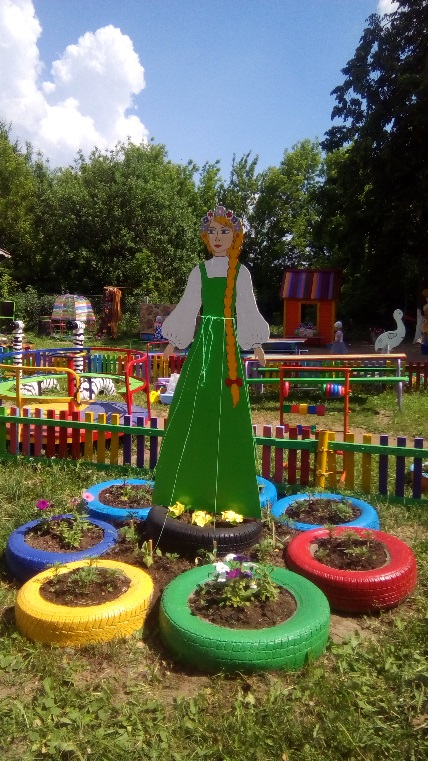 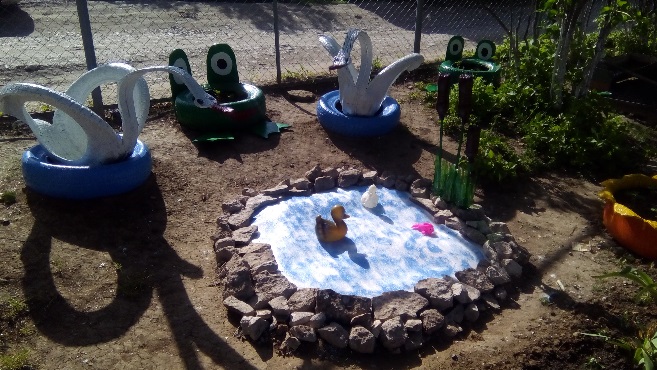 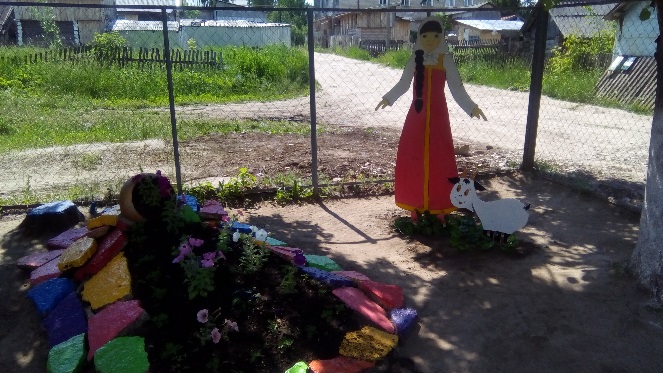 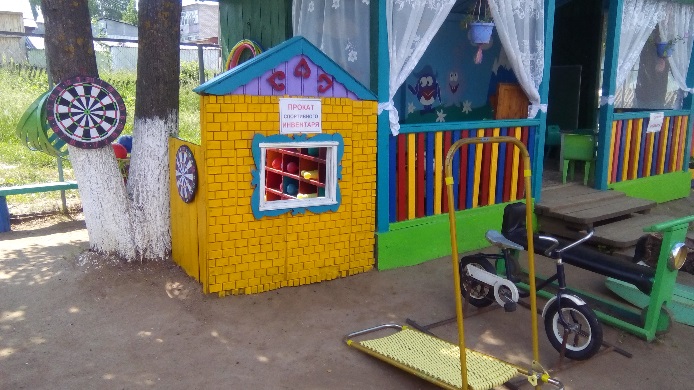 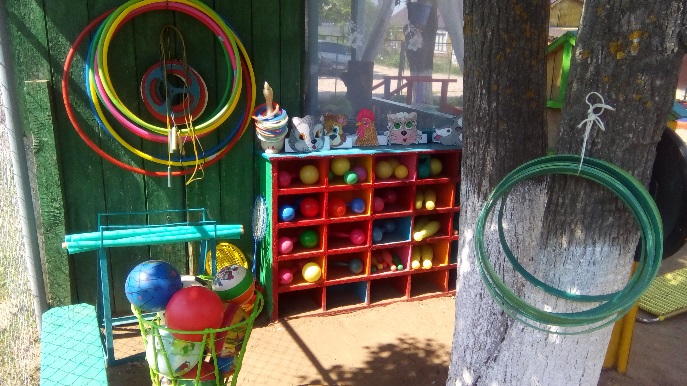 Зарядку делаем мы дружно,Ведь понимаем – это нужно!И всё у нас для спорта есть:Скакалки, кегли и дорожки,И тренажеров есть немножко,Мячи, гантели, кольца есть -Всё невозможно перечесть!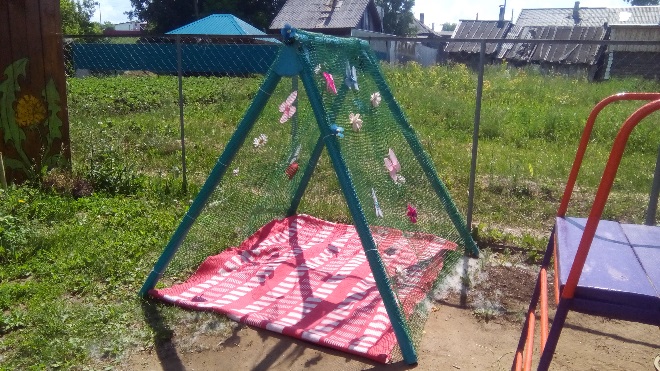 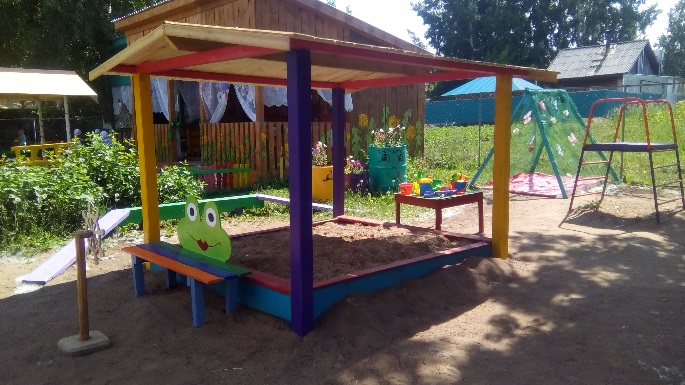 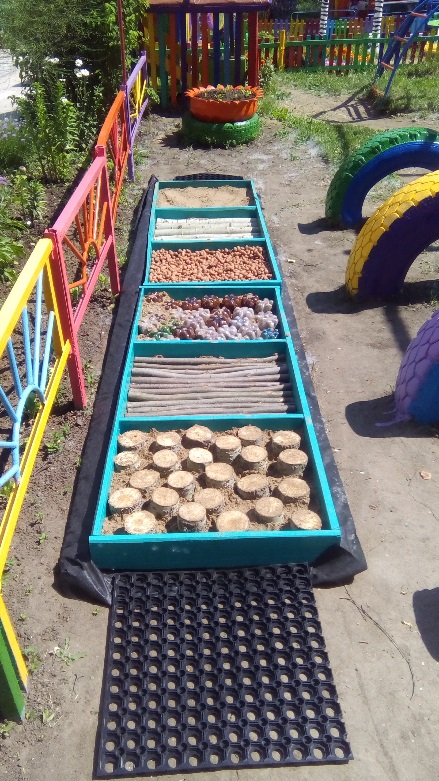 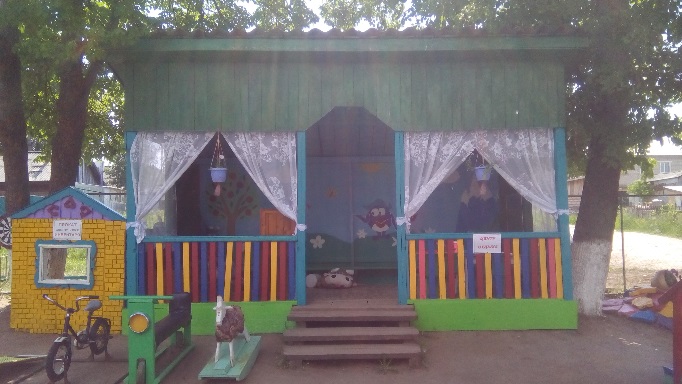 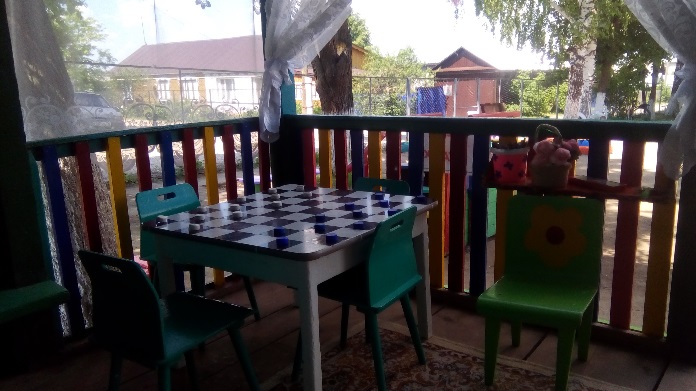 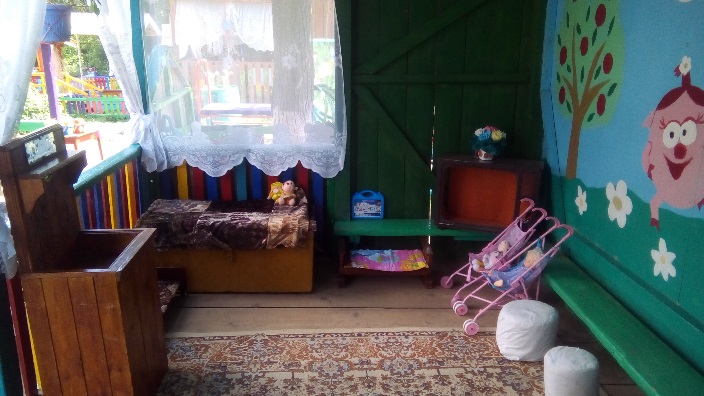 В центре отдыха у насВсем ребятам радыШашки, домино, лотоРебятам для забавы.Куклы, бантики, коляски,Сумочки, посуда….Тут девчонок государствоИ порядок всюду.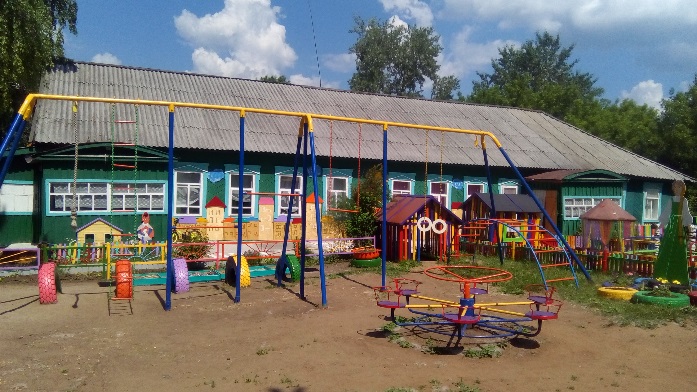        Спорт приходит в каждый дом,
Даже в тот, где мы живем.
    Спортом ты скорей займись,
     Будь здоровым на всю жизнь.Мы считаем, что данный проект может применятся в любом образовательном учреждении нашего района и области.В дальнейшем мы планируем пополнять участки новым оборудованием, выносным материалом и реализовывать новые проекты.Данный опыт работы будет выложен на сайт детского сада, опубликован в районной газете «Сельская правда», и поделится опытом работа на РМО. Наименование мероприятияСрокиОтветственные1Разработка плана благоустройства и озеленения территорииАпрель-майЗаведующийСт. воспитатель2Покупка рассады цветов, пополнение ассортимента семян МайЗаведующий, завхоз3Разработка эскизовАпрельСт. воспитатель№Наименование мероприятияСрокиОтветственные1Организация субботников на территории  ДОУ с привлечением родителейМайЗаведующийСт. воспитательВоспитатели2Обрезка деревьев и кустарниковАпрель-майРабочий по комп. обс. здания3Побелка бордюров и стволов деревьевМайРабочий по комп. обс. здания4Завести песок и землюМайРабочий по комп. обс. здания5Покраска игрового оборудованияМайВоспитатели6Текущий ремонт и покраска огражденияМайЗаведующийСт. воспитательВоспитатели7Установка игрового оборудования          на участке: младшей группсредней группастаршей группыИюньСт. воспитательГайфутдинова Г.М.Кулакова Н.Г.Сысуева О.А.8Изготовление и установка дорожек здоровьяИюньКулакова Н.Г.Сысуева О.А.9Создание театральной площадиИюньКулакова Н.Г.10Изготовление навесов для песочниц во всех группахМайВоспитатели11Посев семян цветовМартВоспитателиСт. воспитатель12Создание автогородкаИюньСт. воспитатель, завхоз13Создание цветников МайСт. воспитательВертикальное озеленениеМайВоспитатели14Оформление цветников «Радужные колеса», «Водопад цветов», «Олимпийские кольца»МайСт. воспитатель15Разметка дороги по ППДИюньСт. воспитатель16Выставка детских творческих работ «берегите природу»ИюньВоспитатели17Проведение праздника «Сабантуй (В гостях у сказки)»ИюньМуз. руководитель18Спортивные развлечения «В гости к солнышка», «Олимпийские игры»Июнь-июльВоспитатели19Развлечения «Детский сад встречай друзей», «Разноцветная карусель»Июнь-июльМуз. руководитель20Изготовление коллажей «Кто живет в лесу»ИюньВоспитатели21Выставка детских творческих работ «Краски лета»ИюльВоспитатели22Изготовление листовок «Дети против мусора»ИюльВоспитатели23Экологическая акция «Береги природу», беседы «Вода – это жизнь», «Природа – наш дом», «Правила поведения в лесу».ИюльВоспитатели24Практическое занятие на площадке автогородкаИюльВоспитатели25Выставки работ воспитанников и родителей «Мы-художники»ИюльВоспитатели№Наименование мероприятияСрокиОтветственные1Подготовка материалов к защите- презентации проекта благоустройства и озеленения территории детского садаИюль-августЗаведующийСт. воспитатель2Подведение итогов конкурса на лучшее оформление группового участкаСентябрьВоспитатели3Участие в районном конкурсе «Красивая школа-2018» в номинации «С чего начинается Родина» (благоустройство и эстетическое оформление территории ДОУ).Июль-августЗаведующийСт. воспитатель4Анализ активности детей в созданных зонахСентябрьСт. воспитательВоспитателиБыл наш дворик без верандыНе уютный, не приглядныйМного сил и средств вложилиИ мечты осуществили.Чтобы умным с детства стать   Надо в счеты поиграть.       Раз,два, три, четыре, пятьВышел дождик погулять.Красный, желтый, голубойОчень весело с тобой.Пять колец, пять кругов-Знак пяти материков.Знак, который означаетТо, что спорт, как общий другВсе народы приглашает,В свой всемирный, мирный круг.Есть у нас прекрасный пруд, Рядом лебеди живут,А еще лягушки, зеленые квакушки.Вот жара, вода струится.Так и хочется напиться.А Иванушка умен,Из ручья не выпьет он.Можно отдохуть немножко,Если вдруг устали ножки.Ай- да папы, молодцы!                               На славу постарались,Все песочницы в садуПод крышей оказались!                Наши маленькие ножки                Дружно ходят по дорожке                Раз, два, три, четыре, пять                Станем ножки щекотать.